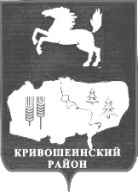 АДМИНИСТРАЦИЯ                                                                                              (ИСПОЛНИТЕЛЬНО-РАСПОРЯДИТЕЛЬНЫЙ ОРГАН  МУНИЦИПАЛЬНОГО ОБРАЗОВАНИЯ) –  АДМИНИСТРАЦИЯ КРИВОШЕИНСКОГО РАЙОНАул. Ленина, 26 с.Кривошеино, Томская область, 636300,  телефон: 2-14-90,  факс: 2-15-05                                                                                                                                                                                        Е-mail: kshadm@tomsk.gov.ru,  http://kradm.tomsk.ru , ОКПО 02377915, ИНН 7009001530 КПП 7009000117.03.2022г.									                    ИКМ-4Информацияо результатах проверки целевого и эффективного расходования бюджетных средств, выделенных на предоставление субсидии на развитие малых форм хозяйствованияНа основании пункта 3 статьи 269.2 Бюджетного кодекса Российской Федерации, Постановления Правительства Российской Федерации от 17 августа 2020г. № 1235 «Об утверждении федерального стандарта внутреннего государственного (муниципального) финансового контроля «Проведение проверок, ревизий и обследований и оформление их результатов»», Распоряжения Администрации Кривошеинского района от 17.12.2021г. № 443-р «Об утверждении плана контрольных мероприятий внутреннего финансового контроля для муниципальных нужд Кривошеинского района на 2022 год», Распоряжения Администрации Кривошеинского района от 18.02.2022г. № 58-р «О проведении плановой проверки целевого и эффективного расходования бюджетных средств, выделенных на предоставление субсидии на развитие малых форм хозяйствования» проведено плановое контрольное мероприятие по целевому и эффективному расходованию бюджетных средств, выделенных на предоставление субсидии на развитие малых форм хозяйствования.Срок проведения контрольного мероприятия: 7 рабочих дней.Дата начала проведения контрольного мероприятия: 09.03.2022г. Проверяемый период: 2021г.Наименование объекта контроля: Исполнительно-распорядительный орган муниципального образования – Администрация Кривошеинского района.Информация о результатах контрольного мероприятия:В ходе контрольного мероприятия установлено, что у получателя субсидии (на развитие личных подсобных хозяйств, источником финансового обеспечения которой являются средства областного бюджета по направлению: на содержание коров) -   Рогозиной Л. А.  недостигнуты показатели результативности использования субсидии. Уполномоченному органу необходимо направить получателю субсидии письменное мотивированное уведомление с требованием о возврате бюджетных средств.В соответствии с пунктом 6.1 раздела VI «Иные условия» Соглашения уполномоченным органом, осуществляющим взаимодействие с Департаментом по исполнению условий Соглашения и предоставлению отчетности является Отдел социально-экономического развития села Администрации Кривошеинского района.В части предоставления объектом контроля отчётности об использовании Субвенции контрольным мероприятием выявлено нарушение: отчётность предоставлена объектом контроля с нарушением срока ее предоставления, установленным пунктом 4.3.6 Соглашения.Условия расходования Субвенции, предусмотренные пунктом 2.1. раздела II «Финансовое обеспечение расходных обязательств, в целях которых предоставляется Субвенция» Соглашения, объектом контроля соблюдены не в полном объеме.В части предоставления Субвенции необходимо отметить, что Субвенция из областного бюджета в размере 3 077 100,00 руб., предоставлена бюджету муниципаль-ного образования «Кривошеинский район» в соответствии с условиями Соглашения.Средства Субвенции предоставленные в 2021 г. муниципальному образованию «Кривошеинский район» на развитие личных подсобных хозяйств, развитие крестьянских (фермерских) хозяйств и индивидуальных предпринимателей, являющихся  сельскохозяйственными товаропроизводителями были освоены не в полном объеме.Остаток средств Субвенции (в сумме 47 767,93руб.), был возвращен в областной бюджет, в установленные бюджетным законодательством сроки.Средства Субвенции предоставленные в 2021 г. муниципальному образованию «Кривошеинский район» на финансирование искусственного осеменения коров в личных подсобных хозяйствах, крестьянских (фермерских) хозяйствах и у индивидуальных предпринимателей, являющихся сельскохозяйственными товаропроизводителями были освоены в полном объеме.При проверке освоения Субвенции нецелевого использования средств не выявлено.